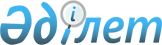 Об утверждении схем пастбищеоборотов на основании геоботанического обследования пастбищ по Мамлютскому району Северо-Казахстанской областиПостановление акимата Мамлютского района Северо-Казахстанской области от 31 декабря 2021 года № 323
      В соответствии с подпунктом 3) пункта 1 статьи 9 Закона Республики Казахстан "О пастбищах" акимат Мамлютского района Северо-Казахстанской области ПОСТАНОВЛЯЕТ:
      1. Утвердить схемы пастбищеоборота на основании геоботанического обследования пастбищ по Мамлютскому району Северо-Казахстанской области, согласно приложениям 1, 2, 3, 4, 5, 6, 7, 8, 9, 10, 11, 12 к настоящему постановлению.
      2. Контроль за исполнением настоящего постановления возложить на курирующего заместителя акима Мамлютского района Северо-Казахстанской области.
      3. Настоящее постановление вводится в действие по истечении десяти календарных дней после дня его первого официального опубликования. Схема пастбищеоборотов на основании геоботанического обследования по Андреевскому сельскому округу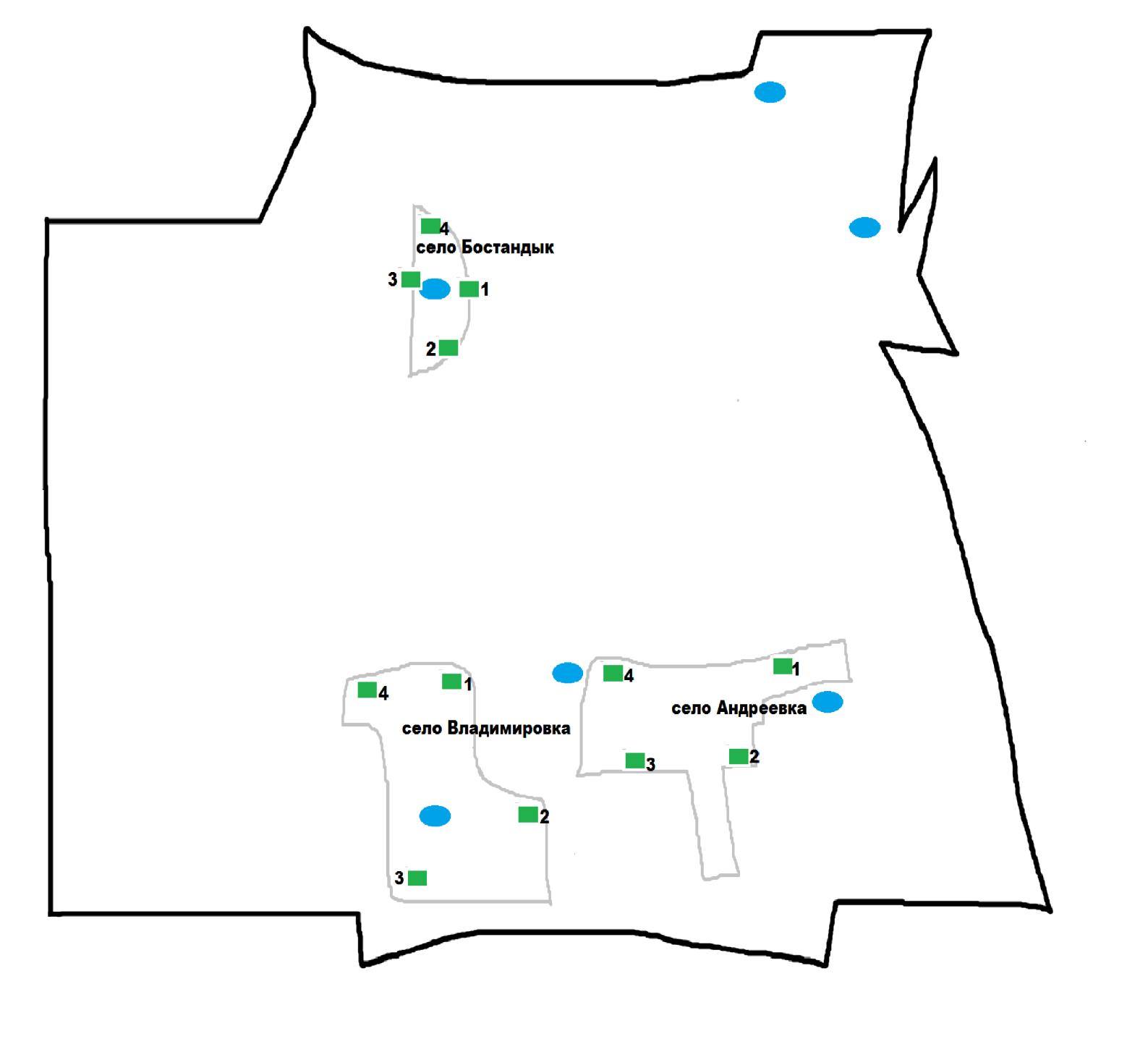 
      Условные обозначения
      1, 2, 3, 4 - Номер пастбищеоборота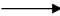  - Маршруты выпаса сельскохозяйственных животных


      доступ пастбищепользователей к водоисточникам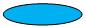  - Естественные и/или искусственные водоемы

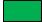  - Пастбища естественные

 Схема пастбищеоборотов на основании геоботанического обследования по Беловскому сельскому округу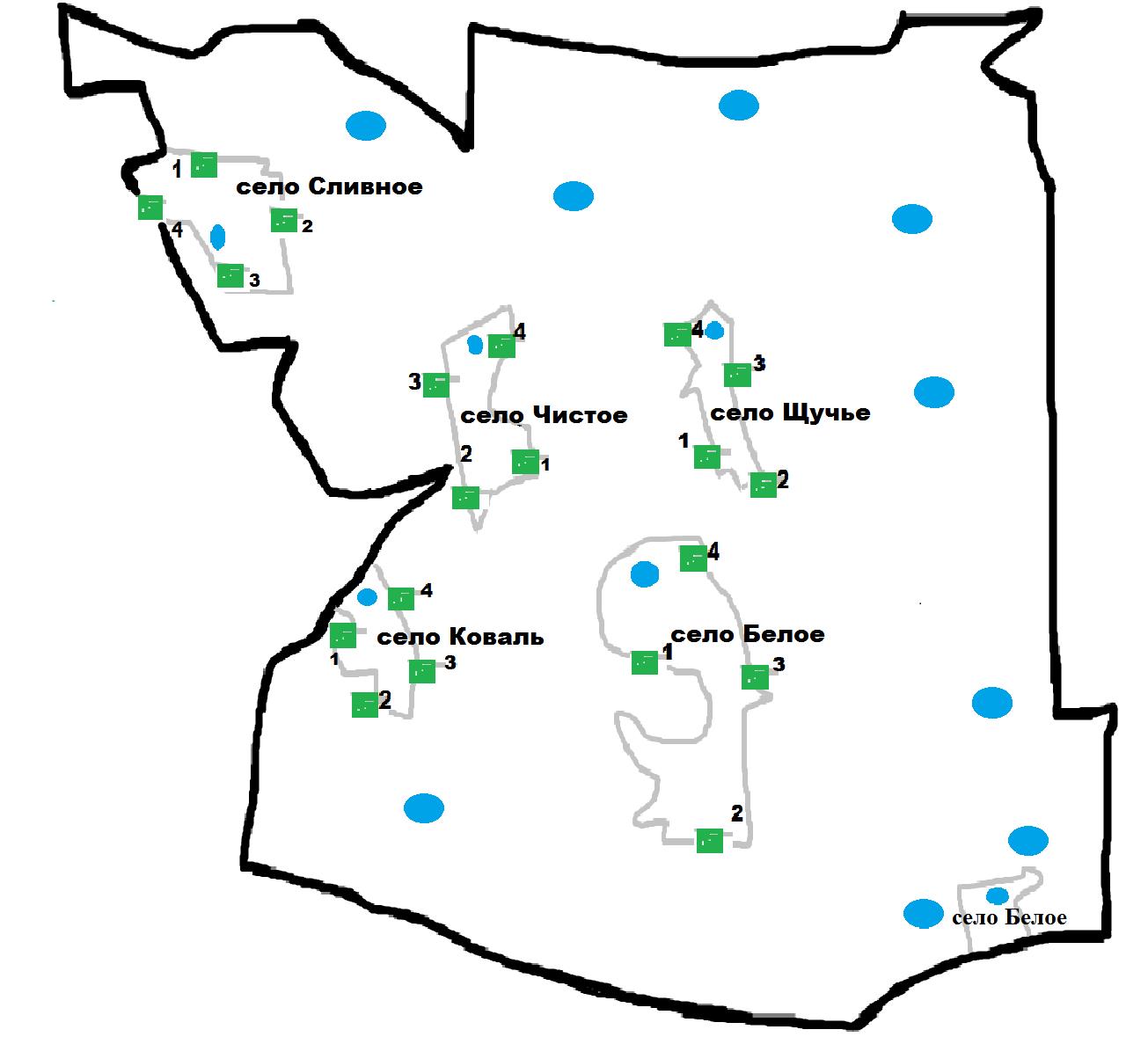 
      Условные обозначения
      1, 2, 3, 4 - Номер пастбищеоборота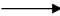  - Маршруты выпаса сельскохозяйственных животных


      доступ пастбищепользователей к водоисточникам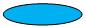  - Естественные и/или искусственные водоемы

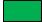  - Пастбища естественные

 Схема пастбищеоборотов на основании геоботанического обследования по сельскому округу Бике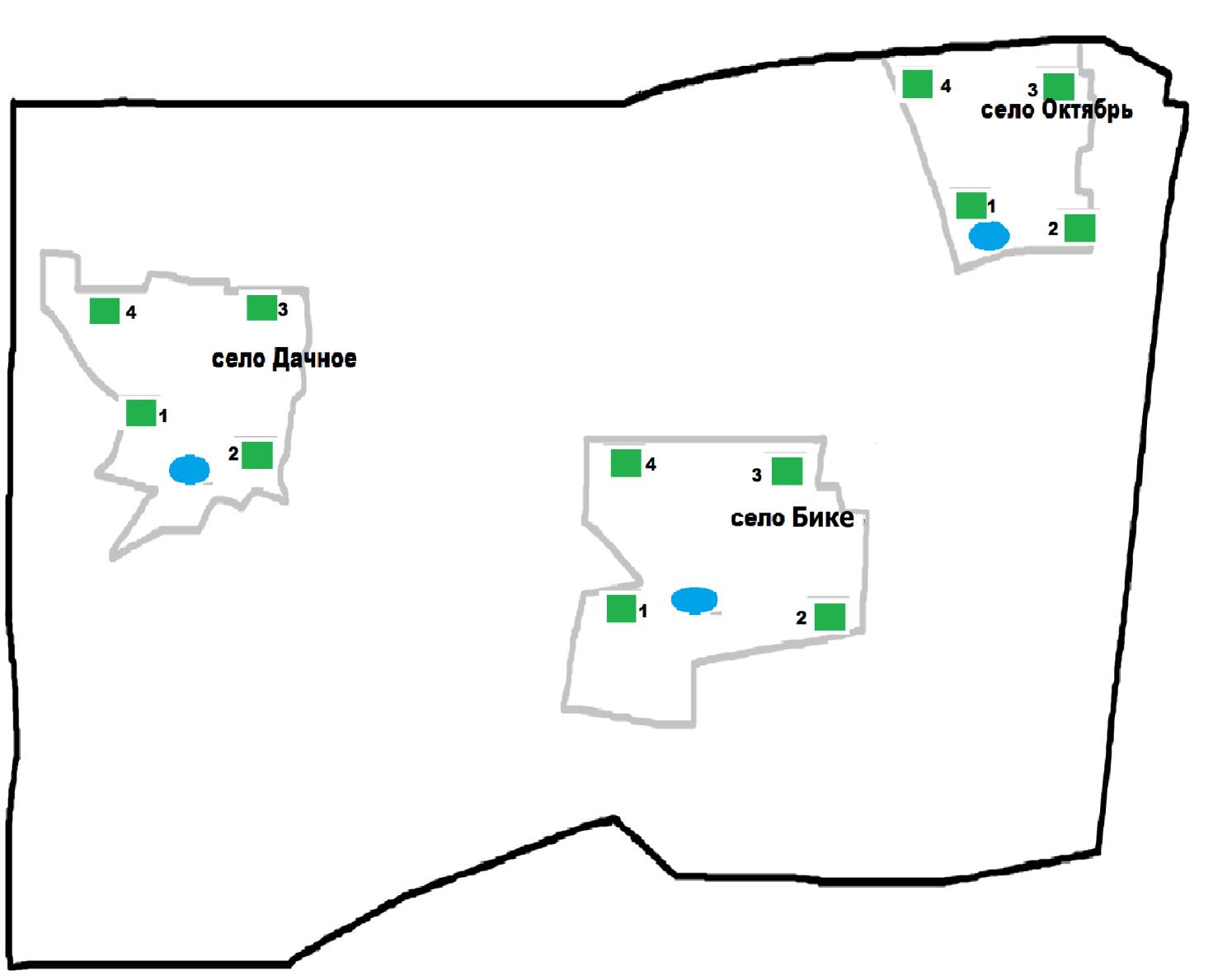 
      Условные обозначения
      1, 2, 3, 4 - Номер пастбищеоборота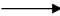  - Маршруты выпаса сельскохозяйственных животных


      доступ пастбищепользователей к водоисточникам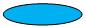  - Естественные и/или искусственные водоемы

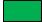  - Пастбища естественные

 Схема пастбищеоборотов на основании геоботанического обследования по Воскресеновскому сельскому округу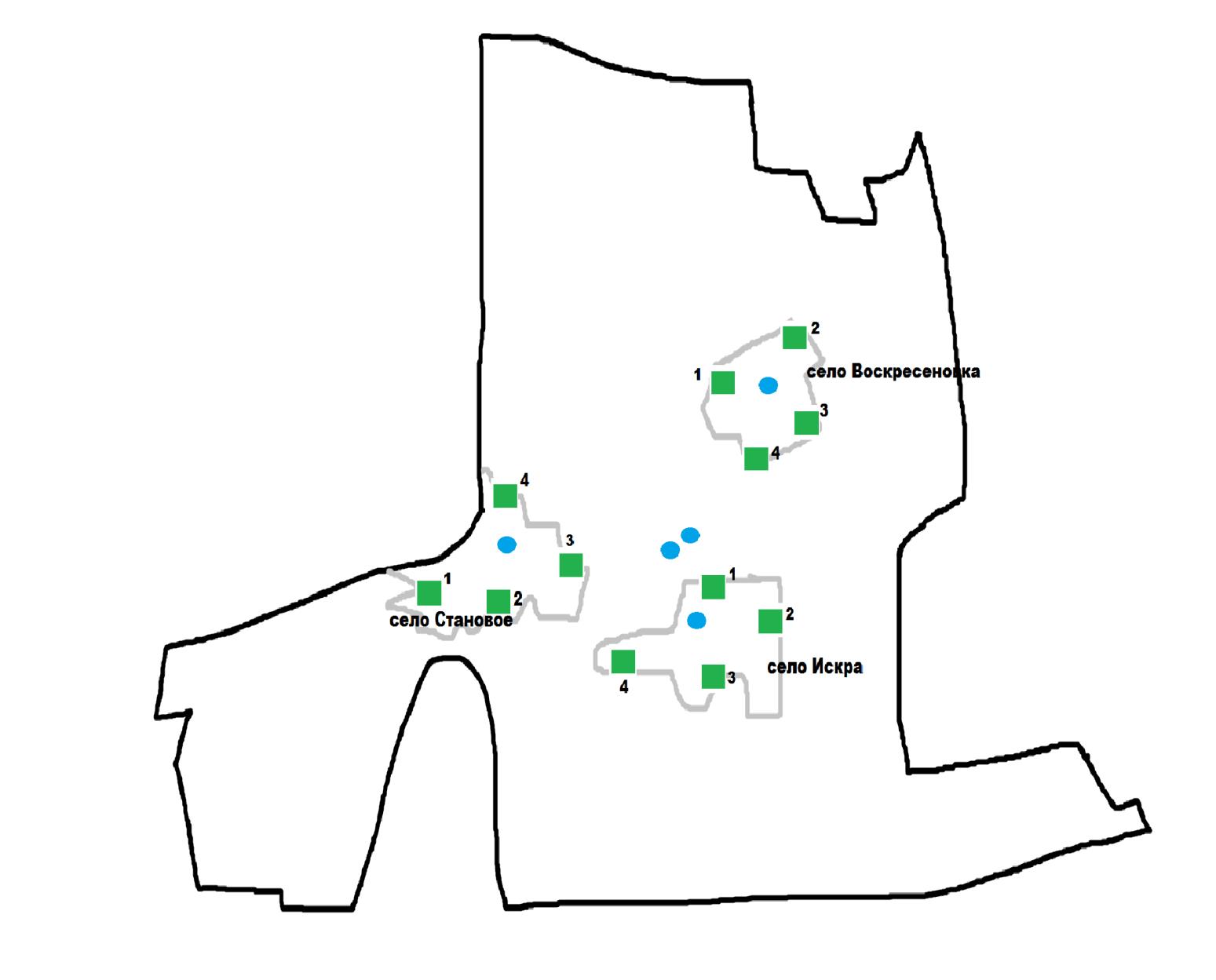 
      Условные обозначения
      1, 2, 3, 4 - Номер пастбищеоборота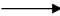  - Маршруты выпаса сельскохозяйственных животных


      доступ пастбищепользователей к водоисточникам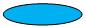  - Естественные и/или искусственные водоемы

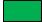  - Пастбища естественные

 Схема пастбищеоборотов на основании геоботанического обследования по Дубровинскому сельскому округу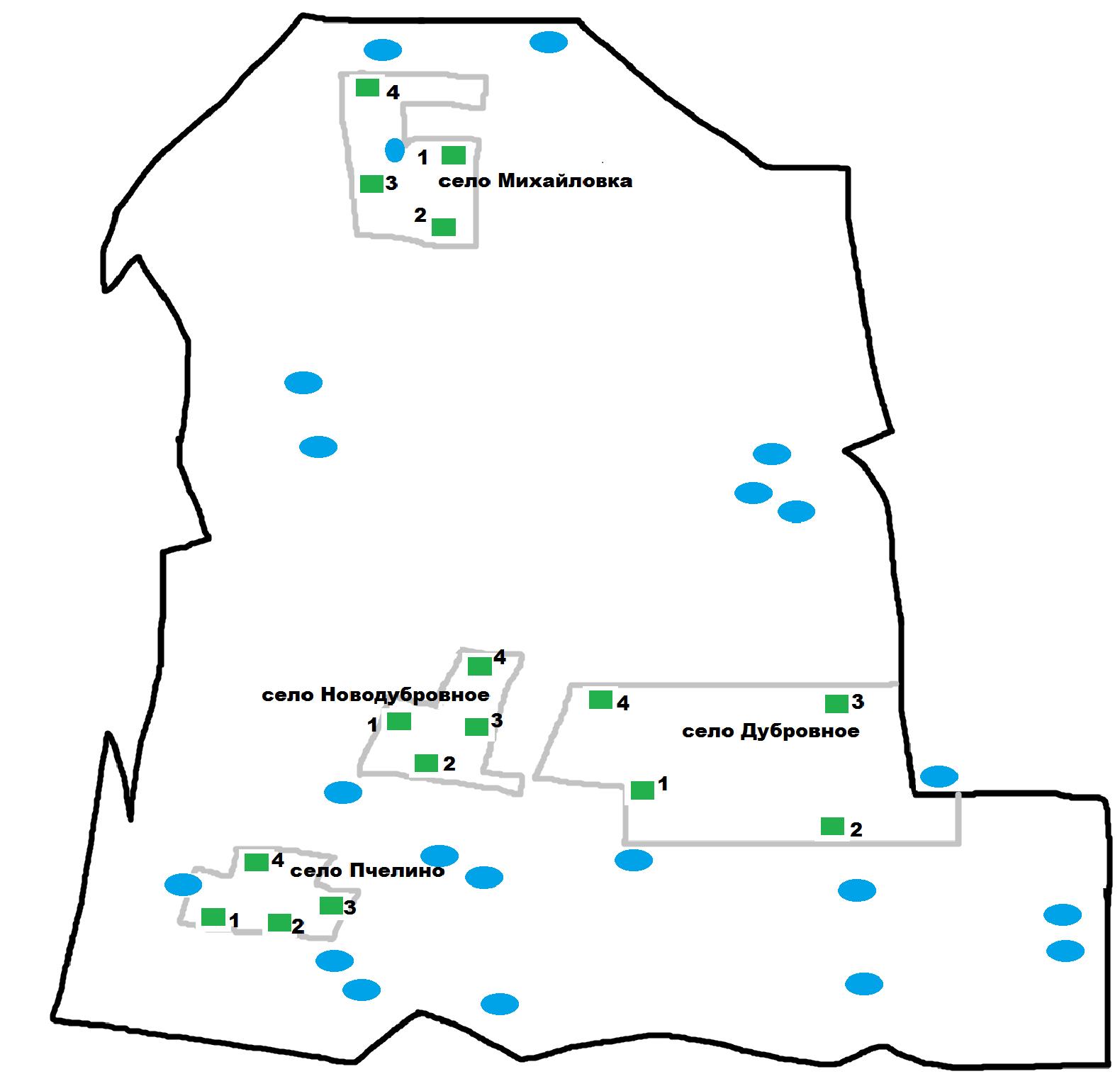 
      Условные обозначения
      1, 2, 3, 4 - Номер пастбищеоборота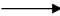  - Маршруты выпаса сельскохозяйственных животных


      доступ пастбищепользователей к водоисточникам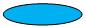  - Естественные и/или искусственные водоемы

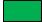  - Пастбища естественные

 Схема пастбищеоборотов на основании геоботанического обследования по Краснознаменскому сельскому округу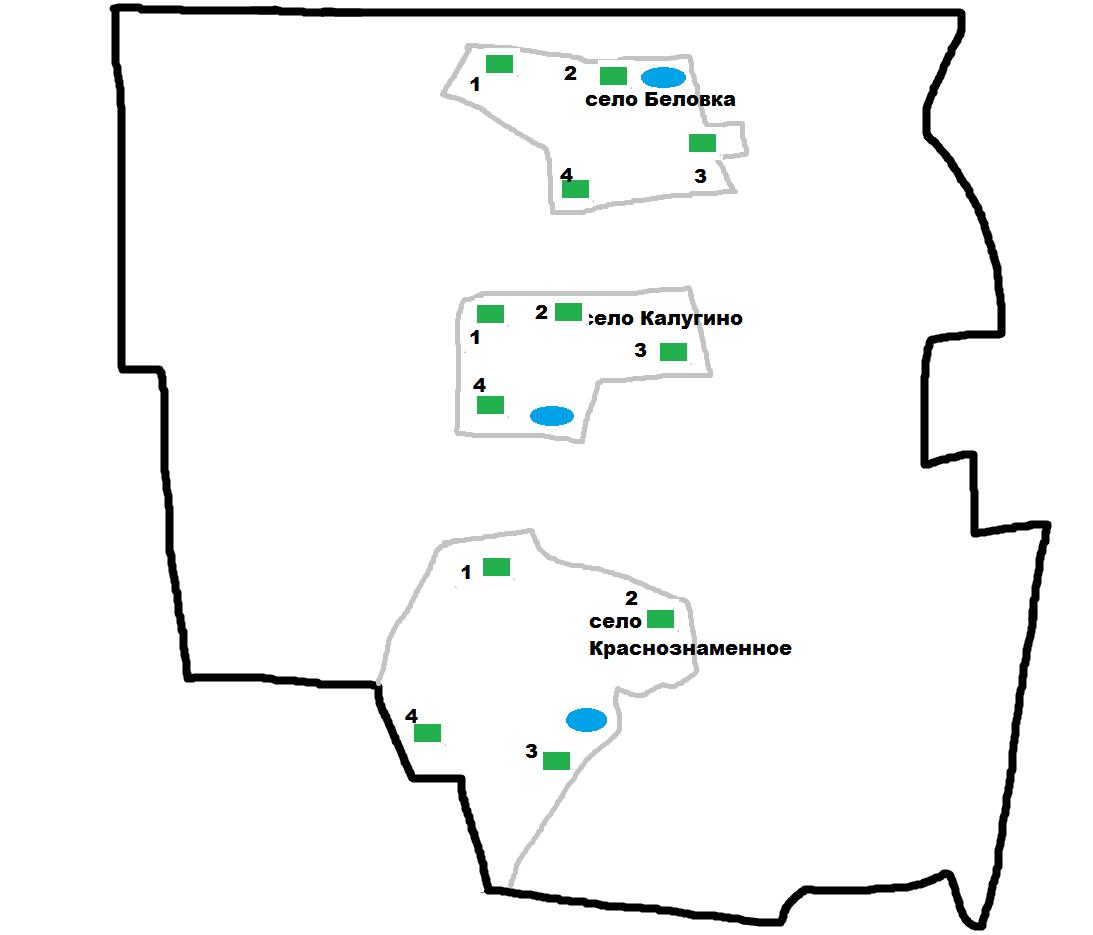 
      Условные обозначения
      1, 2, 3, 4 - Номер пастбищеоборота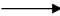  - Маршруты выпаса сельскохозяйственных животных


      доступ пастбищепользователей к водоисточникам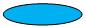  - Естественные и/или искусственные водоемы

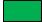  - Пастбища естественные

 Схема пастбищеоборотов на основании геоботанического обследования по Кызыласкерскому сельскому округу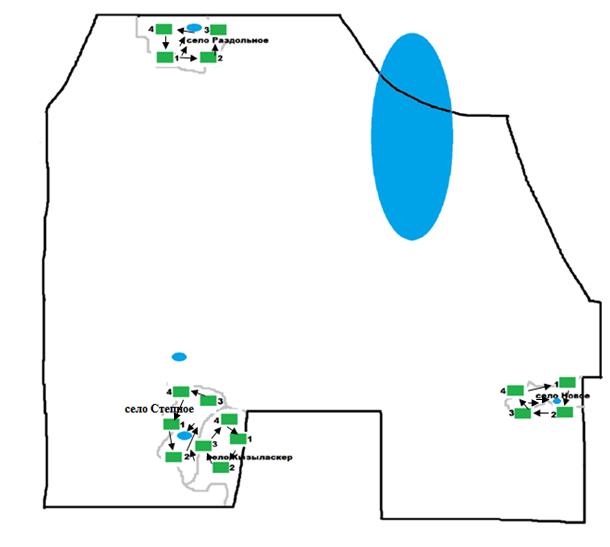 
      Условные обозначения
      1, 2, 3, 4 - Номер пастбищеоборота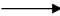  - Маршруты выпаса сельскохозяйственных животных


      доступ пастбищепользователей к водоисточникам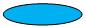  - Естественные и/или искусственные водоемы

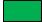  - Пастбища естественные

 Схема пастбищеоборотов на основании геоботанического обследования по Леденевскому сельскому округу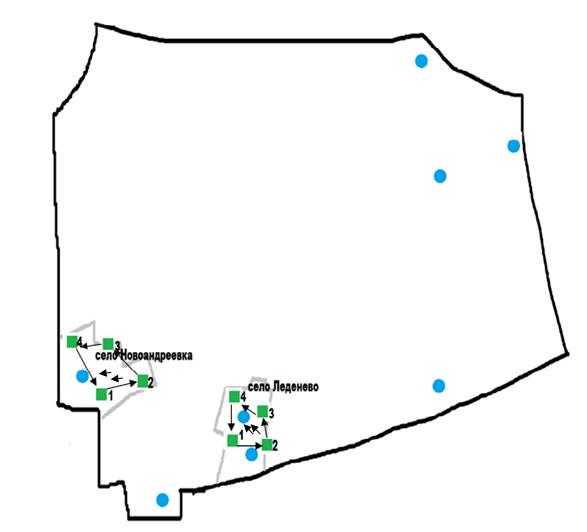 
      Условные обозначения
      1, 2, 3, 4 - Номер пастбищеоборота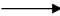  - Маршруты выпаса сельскохозяйственных животных


      доступ пастбищепользователей к водоисточникам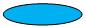  - Естественные и/или искусственные водоемы

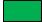  - Пастбища естественные

 Схема пастбищеоборотов на основании геоботанического обследования по Новомихайловскому сельскому округу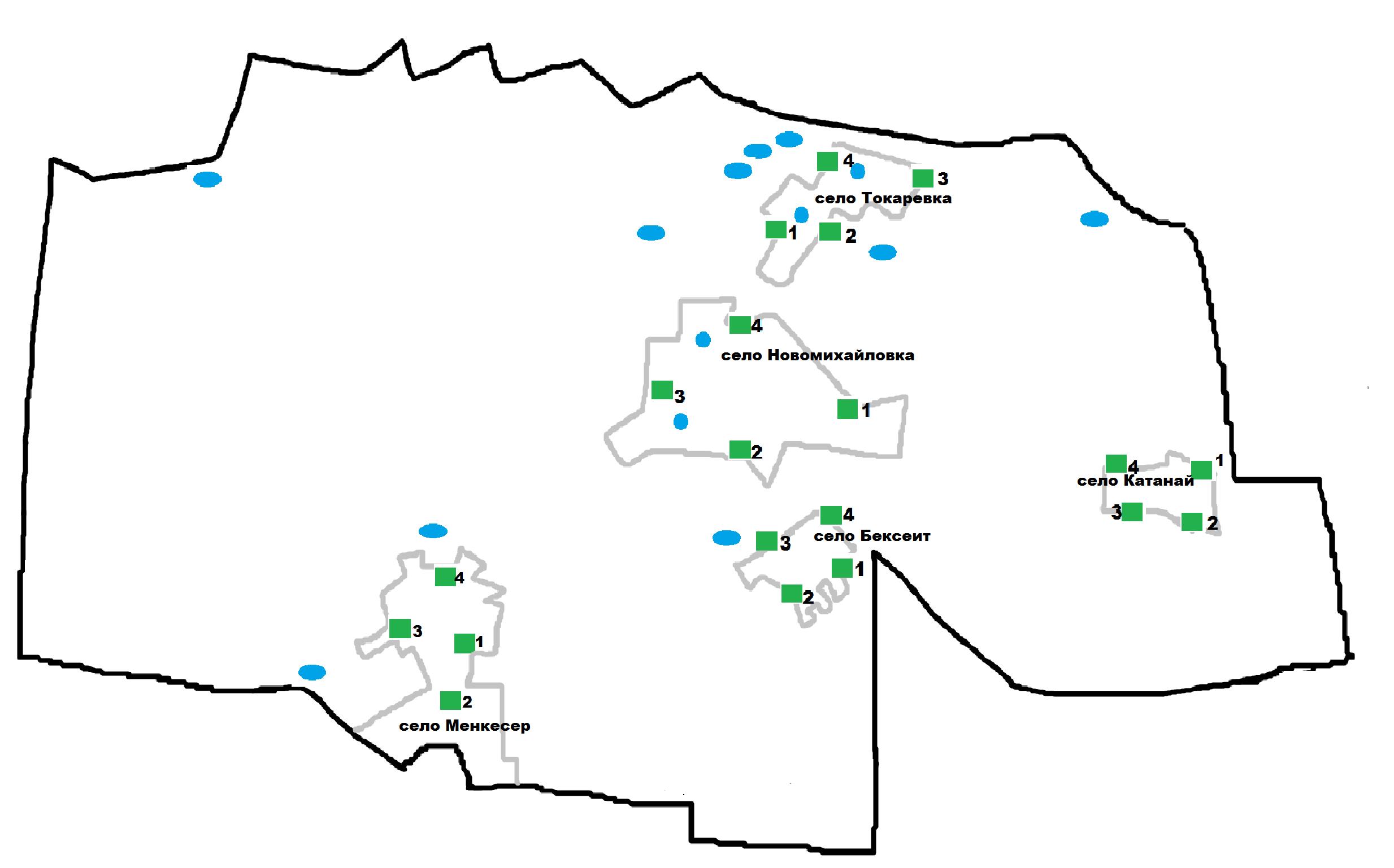 
      Условные обозначения
      1, 2, 3, 4 - Номер пастбищеоборота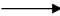  - Маршруты выпаса сельскохозяйственных животных


      доступ пастбищепользователей к водоисточникам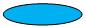  - Естественные и/или искусственные водоемы

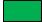  - Пастбища естественные

 Схема пастбищеоборотов на основании геоботанического обследования по Пригородному сельскому округу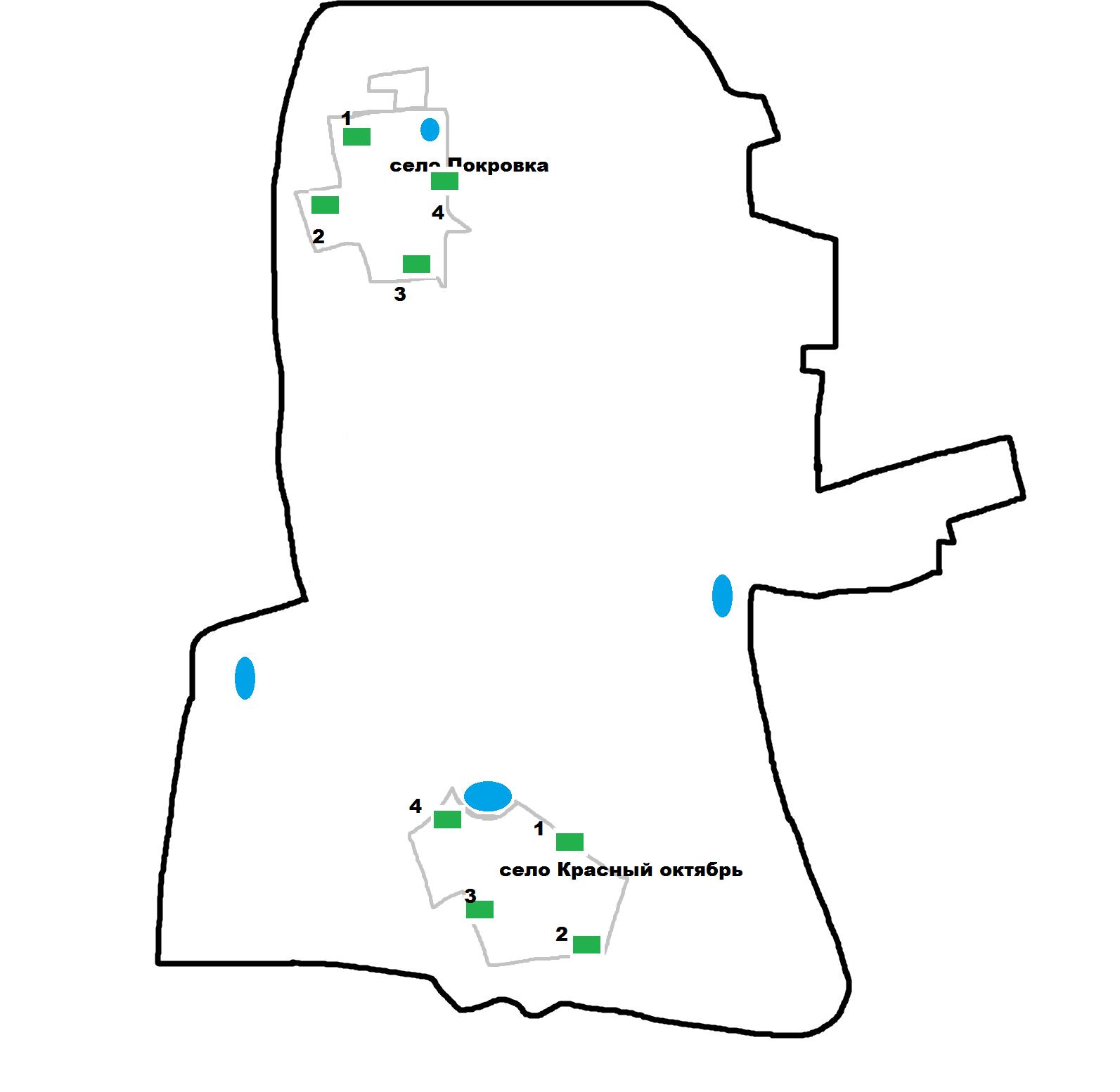 
      Условные обозначения
      1, 2, 3, 4 - Номер пастбищеоборота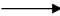  - Маршруты выпаса сельскохозяйственных животных


      доступ пастбищепользователей к водоисточникам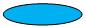  - Естественные и/или искусственные водоемы

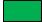  - Пастбища естественные

 Схема пастбищеоборотов на основании геоботанического обследования по Становскому сельскому округу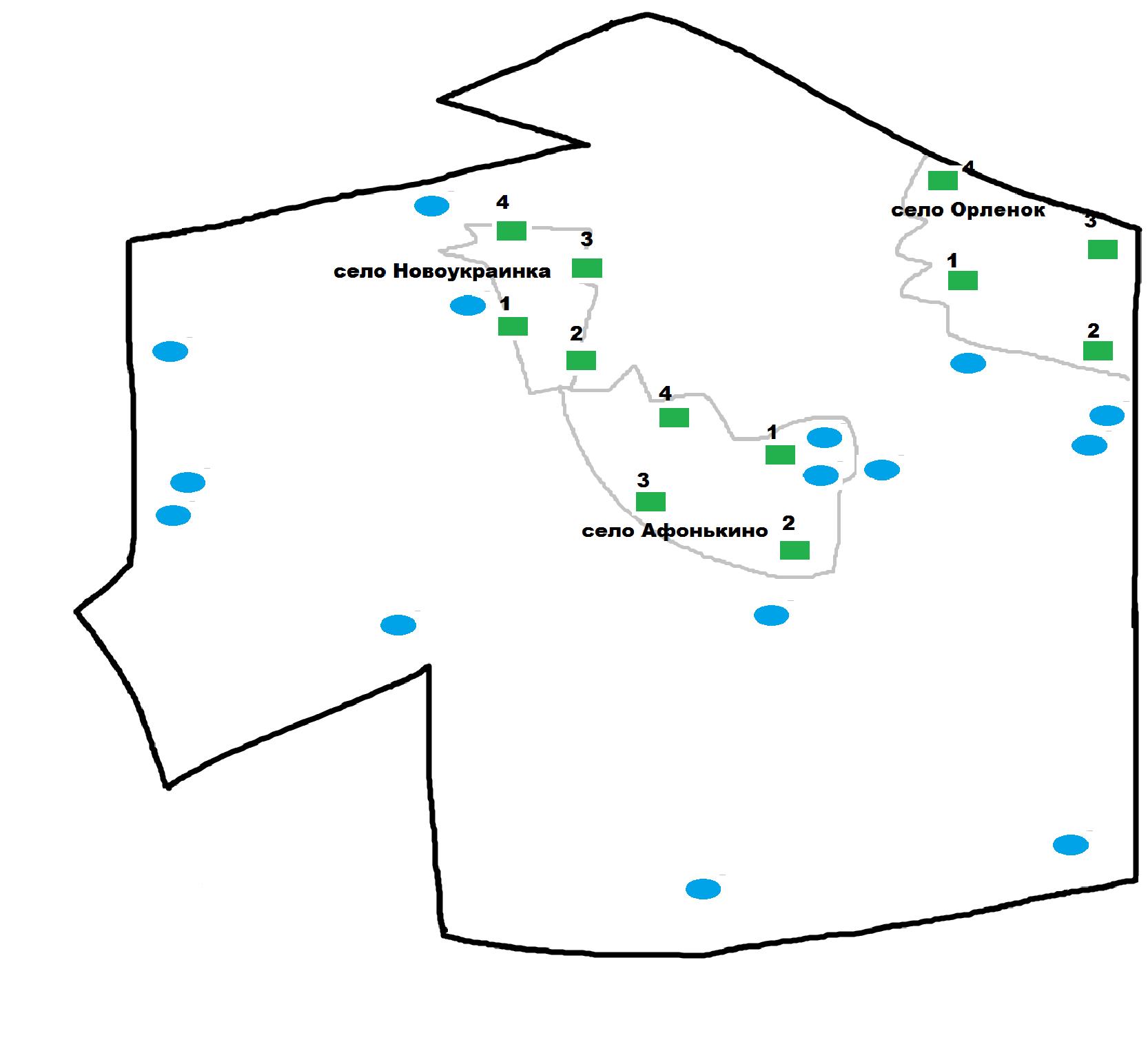 
      Условные обозначения
      1, 2, 3, 4 - Номер пастбищеоборота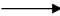  - Маршруты выпаса сельскохозяйственных животных


      доступ пастбищепользователей к водоисточникам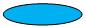  - Естественные и/или искусственные водоемы

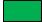  - Пастбища естественные

 Схема пастбищеоборотов на основании геоботанического обследования по городу Мамлютка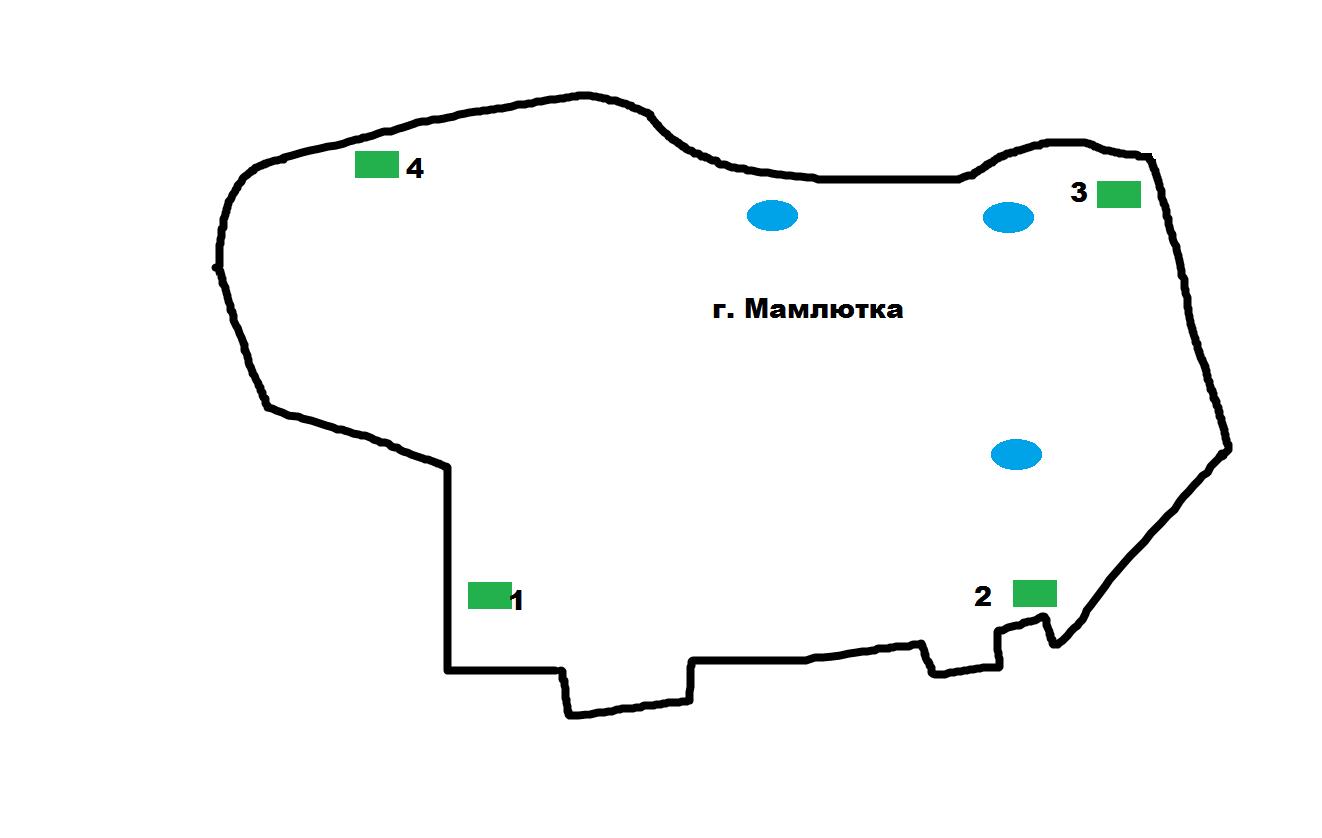 
      Условные обозначения
      1, 2, 3, 4 - Номер пастбищеоборота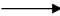 - Маршруты выпаса сельскохозяйственных животных


      доступ пастбищепользователей к водоисточникам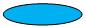  - Естественные и/или искусственные водоемы

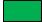  - Пастбища естественные


					© 2012. РГП на ПХВ «Институт законодательства и правовой информации Республики Казахстан» Министерства юстиции Республики Казахстан
				
      Аким Мамлютского районаСеверо-Казахстанской области 

В. Лукин
Приложение 1к постановлению акиматаМамлютского районаСеверо-Казахстанской областиот 31 декабря 2021 года№ 323Приложение 2к постановлению акиматаМамлютского районаСеверо-Казахстанской областиот 31 декабря 2021 года№ 323Приложение 3к постановлению акиматаМамлютского районаСеверо-Казахстанской областиот 31 декабря 2021 года№ 323Приложение 4к постановлению акиматаМамлютского районаСеверо-Казахстанской областиот 31 декабря 2021 года№ 323Приложение 5к постановлению акиматаМамлютского районаСеверо-Казахстанской областиот 31 декабря 2021 года№ 323Приложение 6к постановлению акиматаМамлютского районаСеверо-Казахстанской областиот 31 декабря 2021 года№ 323Приложение 7к постановлению акиматаМамлютского районаСеверо-Казахстанской областиот 31 декабря 2021 года№ 323Приложение 8к постановлению акиматаМамлютского районаСеверо-Казахстанской областиот 31 декабря 2021 года№ 323Приложение 9к постановлению акиматаМамлютского районаСеверо-Казахстанской областиот 31 декабря 2021 года№ 323Приложение 10к постановлению акиматаМамлютского районаСеверо-Казахстанской областиот 31 декабря 2021 года№ 323Приложение 11к постановлению акиматаМамлютского районаСеверо-Казахстанской областиот 31 декабря 2021 года№ 323Приложение 12к постановлению акиматаМамлютского районаСеверо-Казахстанской областиот 31 декабря 2021 года№ 323